СОБРАНИЕ ПРЕДСТАВИТЕЛЕЙ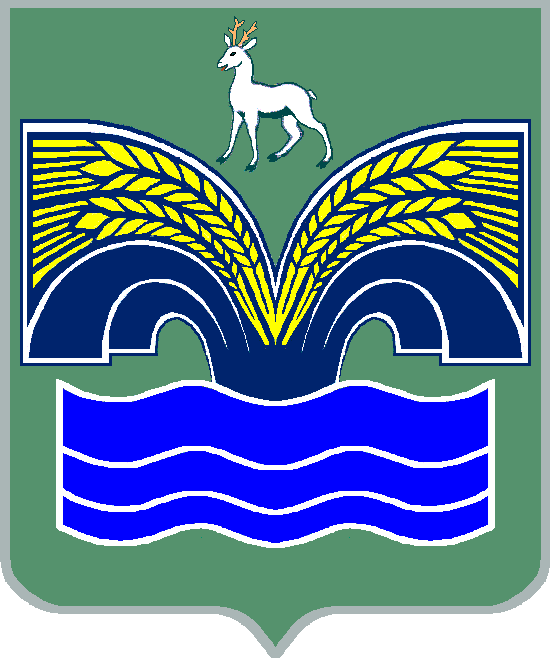 ГОРОДСКОГО ПОСЕЛЕНИЯ ВОЛЖСКИЙМУНИЦИПАЛЬНОГО РАЙОНА КРАСНОЯРСКИЙСАМАРСКОЙ ОБЛАСТИТРЕТЬЕГО СОЗЫВАРЕШЕНИЕот 18 сентября 2017 года № 57О предварительном одобрении проекта решения Собрания представителей городского поселения Волжский муниципального района Красноярский Самарской области «Об утверждении Правил благоустройства, озеленения, обеспечения чистоты на территории городского поселения Волжский муниципального района Красноярский Самарской области» и вынесении проекта на публичные слушания  В соответствии со статьями 28 Федерального закона от 06.10.2003 года № 131-ФЗ «Об общих принципах организации местного самоуправления в Российской Федерации», Собрание представителей городского поселения Волжский муниципального района Красноярский РЕШИЛО:1.	Предварительно одобрить проект решения Собрания представителей городского поселения Волжский муниципального района Красноярский Самарской области «Об утверждении Правил благоустройства, озеленения, обеспечения чистоты на территории городского поселения Волжский муниципального района Красноярский Самарской области» (далее – проект Решения Собрания представителей городского поселения Волжский) (приложение к настоящему решению).2.	В целях обсуждения проекта решения Собрания представителей городского поселения Волжский провести на территории городского поселения Волжский муниципального района Красноярский Самарской области публичные слушания в соответствии с Порядком организации и проведения публичных слушаний на территории городского поселения Волжский муниципального района Красноярский Самарской области, утвержденным постановлением Собрания представителей городского поселения Волжский муниципального района Красноярский Самарской области от 16.02.2010 № 5 (далее – Порядок).3.	Срок проведения публичных слушаний составляет 30 (тридцать) дней: с 25 сентября 2017 года по 24 октября 2017 года.4.	Обсуждение проекта решения Собрания представителей городского поселения Волжский, а также учет представленных жителями муниципального района и иными заинтересованными лицами замечаний и предложений по проекту решения Собрания представителей городского поселения Волжский осуществляется в соответствии с Порядком.5.	Органом, уполномоченным на организацию и проведение публичных слушаний в соответствии с настоящим решением, является Собрание представителей городского поселения Волжский муниципального района Красноярский Самарской области.6.	Место проведения публичных слушаний (место ведения протокола публичных слушаний) – 446394, Самарская область, Красноярский район, пгт. Волжский, ул. Песочная, д. 2А.7.Мероприятие по информированию жителей поселения по вопросу публичных слушаний состоится 25 сентября 2017 в 18-00 по адресу: 446394, Самарская область, Красноярский район, пгт. Волжский, ул. Песочная, д. 2а.8.	Назначить лицом, ответственным за ведение протокола публичных слушаний, Председателя Собрания представителей городского поселения Волжский муниципального района Красноярский Самарской области – Кедняеву Л.Т.9.	Прием замечаний и предложений по вопросу публичных слушаний, поступивших от жителей городского поселения Волжский муниципального района Красноярский и иных заинтересованных лиц, осуществляется по адресу, указанному в пункте 6 настоящего решения, в рабочие дни с 10 часов до 19 часов, в выходные дни с 12 часов до 17 часов. Письменные замечания и предложения подлежат включению в протокол с указанием даты их предоставления.10.	Прием замечаний и предложений по вопросу публичных слушаний оканчивается 22 октября 2017 года.11.	Опубликовать настоящее решение, проект решения Собрания представителей городского поселения Волжский (приложение к настоящему решению) в газете «Красноярский вестник».12.	Настоящее решение вступает в силу со дня его официального опубликования. ПРИЛОЖЕНИЕк решению Собрания представителейгородского поселения Волжскиймуниципального района КрасноярскийСамарской областиот 18 сентября 2017 года № 57ПРОЕКТРЕШЕНИЕ«___ »  __________   2017 г.		                                               № ____Об утверждении Правил благоустройства, озеленения, обеспечения чистоты и порядка на территории городского поселения Волжский муниципального района Красноярский Самарской областиВ соответствии со статьей 28 Федерального закона от 06.10.2003г. № 131-ФЗ «Об общих принципах организации местного самоуправления в Российской Федерации», с учетом заключения о результатах публичных слушаний по проекту решения Собрания представителей городского поселения Волжский муниципального района Красноярский Самарской области «Об утверждении  Правил благоустройства, озеленения, обеспечения чистоты и порядка на территории городского поселения Волжский муниципального района Красноярский Самарской области» от _______ 2017 года, Собрание представителей городского поселения Волжский муниципального района Красноярский Самарской области РЕШИЛО:1.	Считать утратившим силу Решение Собрания представителей городского поселения Волжский муниципального района Красноярский Самарской области от 03.12.2014 года № 40 «Об утверждении Правил благоустройства городского поселения Волжский муниципального района Красноярский Самарской области».2. Считать утратившим силу решение Собрания представителей городского поселения Волжский муниципального района Красноярский Самарской области от 20 марта 2017 №15 « О внесении изменений и дополнений в решение Собрания представителей городского поселения Волжский муниципального района Красноярский Самарской области второго созыва от 03.12.2014 №40 «Об утверждении Правил благоустройства и озеленения территории городского поселения Волжский муниципального района Красноярский Самарской области»3.	Утвердить Правила благоустройства, озеленения, обеспечения чистоты и порядка на территории городского поселения Волжский муниципального района Красноярский Самарской области (Приложение).4.	Опубликовать настоящее решение в газете «Красноярский вестник».5.	Настоящее решение вступает в силу на следующий день после его официального опубликования.Председатель Собрания представителей городского поселения Волжский муниципального района Красноярский Самарской области _______________ Л.Т. КедняеваГлава городского поселения Волжскиймуниципального районаКрасноярский Самарской области_________________ В.Ю. ФадинПредседатель Собрания представителей городского поселения Волжский муниципального района Красноярский Самарской области _______________ Л.Т. КедняеваГлава городского поселения Волжскиймуниципального районаКрасноярский Самарской области_________________ В.Ю. Фадин